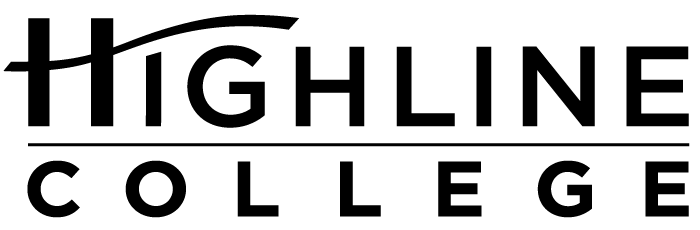 MEDIA RELEASEFOR RELEASE:	ImmediatelyDATE:	November 21, 2017CONTACT:	Dr. Patti Rosendahl: (206) 592-3200, prosendahl@highline.edu	Kari Coglon Cantey: (206) 291-8622, kcantey@highline.eduBermingham Named President EmeritusRecently Retired Highline College President Lauded for Distinguished ServiceDES MOINES, Wash. — Highline College trustees have voted on a president, although not a future one, as has been the recent focus, but a past one. During a Nov. 16 meeting, trustees voted to appoint Dr. Jack Bermingham as president emeritus.The honorary distinction recognizes Bermingham’s more than 22 years of distinguished service to the college. He retired in August 2017 after serving more than a decade as president.The appointment was made official by a resolution. Trustees said the resolution’s intent was to express their appreciation for his leadership and accomplishments.While largely honorary, the title does come with some benefits, including a campus parking pass and continuation of his college email account.Two of Highline’s five other permanent presidents also hold the honorary title: Dr. Shirley Gordon (1976–1990) and Dr. Edward Command (1990–2000). The college has had six permanent presidents since its founding in 1961.The full text of the resolution is available at highline.edu/president-emeritus.# # #Attachment: Photo of Dr. Jack BerminghamLinks within this release:Highline College trustees: https://www.highline.edu/about-us/board-of-trustees/Dr. Jack Bermingham: https://www.highline.edu/bermingham/Resolution: https://www.highline.edu/president-emeritus/#resolutionFounded in 1961 as the first community college in King County, Highline College annually serves more than 17,000 students. With over 70 percent students of color, Highline is the most diverse higher education institution in the state. The college offers a wide range of academic transfer, professional-technical education, basic skills and applied bachelor’s degree programs. Alumni include former Seattle Mayor Norm Rice, entrepreneur Junki Yoshida and former Washington state poet laureate Sam Green.